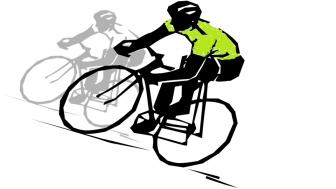             ENTENTE CYCLISTE                        		OSMOY – MOULINS-SUR-YEVRE  M O U L I N S – S U R –Y E V R ECentre socio culturel1 bis route de Ste-Solange (au stade de foot)SAMEDI 23 FEVRIER 2019 à 13 H 3Oorganisé par l’Entente Cycliste Osmoy-Moulins-sur-Yèvre(ECOM)lots autour d’un cochon entier : 2 jambons (1ers lots) etc……….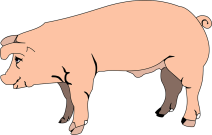 + lots à tous les participantsEngagement : 10 € par joueurInscription et règlement sur placeBuvette et petite restauration sur placePossibilité de réservation au 0648328644SITE INTERNET : https://entente-cycliste-osmoy-moulins18.weebly.comC O N C O U R S    D E    B E L O T E